Personal InformationPersonal Information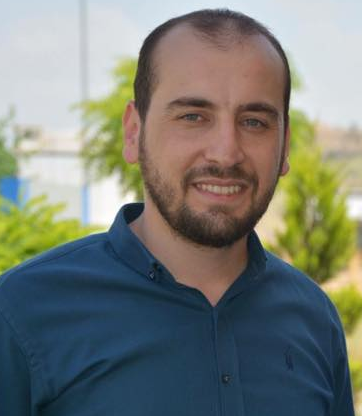 Full Name         Ahmed Jaddo Mohammed AmeenAhmed Jaddo Mohammed AmeenScientific GradeLecturer Assistant Lecturer Assistant Date and place of birthMay 18, 1987; Mosil, AkreMay 18, 1987; Mosil, AkreCitizenshipIraqiIraqiMarital statusMarriedMarriedAddress (Office)Address (Office)Department of BiologyCollege of Education/ AkreUniversity of DuhokDepartment of BiologyCollege of Education/ AkreUniversity of DuhokAddress (Home)Address (Home)IraqDuhok – AkreIraqDuhok – AkrePhonePhone (+964) 750 7317097 (+964) 750 7317097EmailEmailzebarichemistry@gmail.com zebarichemistry@gmail.com Mother languageMother languageKurdishKurdishAcademic Titles AttainedAcademic Titles AttainedAcademic titleDate of attainmentDate of first assignment in University21/11/2011Time in present position1 years Employment HistoryEmployment HistoryEmployment HistoryEmployment HistoryEmployment HistoryEmployment HistoryNovember21, 2011November21, 2011Date of first assignment: Demonstrator. Biology Dept., College of Education, Salahaddin University – Erbil, Iraq.Date of first assignment: Demonstrator. Biology Dept., College of Education, Salahaddin University – Erbil, Iraq.Date of first assignment: Demonstrator. Biology Dept., College of Education, Salahaddin University – Erbil, Iraq.Date of first assignment: Demonstrator. Biology Dept., College of Education, Salahaddin University – Erbil, Iraq.LanguagesLanguagesLanguagesLanguagesLanguagesLanguagesFluentVery goodGoodAverageBelow averageKurdish √Arabic√English√OtherEducation and QualificationsEducation and QualificationsM. Sc. DegreeAnalytical ChemistryTitle of thesisRP-HPLC Methods for the Determination  of Some Antihypertensive  Drugs in Pharmaceutical Formulations.Date of attainmentMarch06, 2016.GradeVery goodB.Sc. DegreeDepartment of Chemistry, College of Education, University of Zakho – Duhok. Iraq.Title of Research ProjectDate of attainmentJuly, 2011GradeGoodTeaching / Advising ExperienceTeaching / Advising ExperienceCoursesCoursesMembershipsMembershipsIT SkillsGood computer skills, Word, PowerPoint, Internet, Email and Excel-basicReferences and attachment Documentsavailable on request